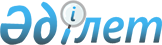 "Көкпекті ауданының сәулет, құрылыс, тұрғын үй- коммуналдық шаруашылығы, жолаушылар көлігі және автомобиль жолдары бөлімі" мемлекеттік мекемесінің ережесін бекіту туралы
					
			Күшін жойған
			
			
		
					Шығыс Қазақстан облысы Көкпекті ауданы әкімдігінің 2015 жылғы 14 cәуірдегі № 97 қаулысы. Шығыс Қазақстан облысының Әділет департаментінде 2015 жылғы 21 мамырда № 3963 болып тіркелді. Күші жойылды - Шығыс Қазақстан облысы Көкпекті ауданы әкімдігінің 2016 жылғы 06 мамырдағы № 131 қаулысымен      Ескерту. Күші жойылды - Шығыс Қазақстан облысы Көкпекті ауданы әкімдігінің 06.05.2016 № 131 қаулысымен (ресми жарияланған күннен бастап күшіне енеді).

      РҚАО-ның ескертпесі.

      Құжаттың мәтінінде түпнұсқаның пунктуациясы мен орфографиясы сақталған.

      "Қазақстан Республикасындағы жергілікті мемлекеттік басқару және өзін-өзі басқару туралы" Қазақстан Республикасының 2001 жылғы 23 қаңтардағы Заңының 39-бабына, "Қазақстан Республикасы мемлекеттік органының үлгі ережесін бекіту туралы" Қазақстан Республикасы Президентінің 2012 жылғы 29 қазандағы № 410 Жарлығына сәйкес, Көкпекті ауданының әкімдігі ҚАУЛЫ ЕТЕДІ:

      1. Осы қаулығның қосымшасына сәйкес "Көкпекті ауданының сәулет, құрылыс, тұрғын үй- коммуналдық шаруашылығы, жолаушылар көлігі және автомобиль жолдары бөлімі" мемлекеттік мекемесі туралы ереже бекітілсін.

      2. Осы қаулы алғашқы ресми жарияланған күнінен кейін күнтізбелік он күн өткен соң қолданысқа енгізіледі.

 "Көкпекті ауданының сәулет, құрылыс, тұрғын үй-коммуналдық шаруашылығы, жолаушылар көлігі және автомобиль жолдары бөлімі" мемлекеттік мекемесі туралы Ереже
1. Жалпы ережелер      1. "Көкпекті ауданының сәулет, құрылыс, тұрғын үй-коммуналдық шаруашылығы, жолаушылар көлігі және автомобиль жолдары бөлімі" мемлекеттік мекемесі Қазақстан Республикасының мемлекеттік органы болып табылады, Көкпекті ауданы аумағында сәулет, құрылыс, тұрғын үй-коммуналдық шаруашылығы, жолаушылар көлігі және автомобиль жолдары саласында басшылықты жүзеге асырады, сонымен қатар тұрғын үй қоры саласындағы мемлекеттік бақылауды жүзеге асырады.

      2. "Көкпекті ауданының сәулет, құрылыс, тұрғын үй-коммуналдық шаруашылығы, жолаушылар көлігі және автомобиль жолдары бөлімі" мемлекеттік мекемесі өз қызметін Қазақстан Республикасының Конституциясына және заңдарына, Қазақстан Республикасы Президенті мен Үкіметінің актілеріне, өзге де нормативтік құқықтық актілерге, сондай-ақ осы Ережеге сәйкес жүзеге асырады. 

      3. "Көкпекті ауданының сәулет, құрылыс, тұрғын үй-коммуналдық шаруашылығы, жолаушылар көлігі және автомобиль жолдары бөлімі" мемлекеттік мекемесі ұйымдық-құқықтық нысанындағы заңды тұлға болып табылады, мемлекеттік тілде өз атауы бар мөрі мен мөртаңбалары, белгіленген үлгідегі бланкілері, сондай-ақ Қазақстан Республикасының заңнамасына сәйкес қазынашылық органдарда шоттары болады.

      4. "Көкпекті ауданының сәулет, құрылыс, тұрғын үй-коммуналдық шаруашылығы, жолаушылар көлігі және автомобиль жолдары бөлімі" мемлекеттік мекемесі азаматтық-құқықтық қатынастарға өз атынан түседі.

      5. "Көкпекті ауданының сәулет, құрылыс, тұрғын үй-коммуналдық шаруашылығы, жолаушылар көлігі және автомобиль жолдары бөлімі" мемлекеттік мекемесі егер заңнамаға сәйкес осыған уәкілеттік берілген болса, мемлекеттің атынан азаматтық-құқықтық қатынастардың тарапы болуға құқығы бар.

      6. "Көкпекті ауданының сәулет, құрылыс, тұрғын үй-коммуналдық шаруашылығы, жолаушылар көлігі және автомобиль жолдары бөлімі" мемлекеттік мекемесі өз құзыретінің мәселелері бойынша заңнамада белгіленген тәртіппен бөлім басшысының бұйрықтарымен және Қазақстан 

      Республикасының заңнамасында көзделген басқа да актілермен ресімделетін шешімдер қабылдайды.

      7. "Көкпекті ауданының сәулет, құрылыс, тұрғын үй-коммуналдық шаруашылығы, жолаушылар көлігі және автомобиль жолдары бөлімі" мемлекеттік мекемесінің құрылымы мен штат санының лимиті қолданыстағы заңнамаға сәйкес бекітіледі.

      8. Заңды тұлғаның орналасқан жері: 071000, Қазақстан Республикасы, Шығыс Қазақстан облысы, Көкпекті ауданы, Көкпекті ауылы, Қабанбай Батыр көшесі, 69.

      9. Мемлекеттік органның толық атауы - "Көкпекті ауданының сәулет, құрылыс, тұрғын үй-коммуналдық шаруашылығы, жолаушылар көлігі және автомобиль жолдары бөлімі" мемлекеттік мекемесі.

      10. "Көкпекті ауданының сәулет, құрылыс, тұрғын үй-коммуналдық шаруашылығы, жолаушылар көлігі және автомобиль жолдары бөлімі" мемлекеттік мекемесінің құрылтайшысы "Көкпекті ауданы әкімінің аппараты" болып табылады;

      11. Осы Ереже "Көкпекті ауданының сәулет, құрылыс, тұрғын үй-коммуналдық шаруашылығы, жолаушылар көлігі және автомобиль жолдары бөлімі" мемлекеттік мекемесінің құрылтай құжаты болып табылады.

      12. "Көкпекті ауданының сәулет, құрылыс, тұрғын үй-коммуналдық шаруашылығы, жолаушылар көлігі және автомобиль жолдары бөлімі" мемлекеттік мекемесін қызметін қаржыландыру Көкпекті ауданының жергілікті бюджетінен жүзеге асырылады. 

      13. "Көкпекті ауданының сәулет, құрылыс, тұрғын үй-коммуналдық шаруашылығы, жолаушылар көлігі және автомобиль жолдары бөлімі" мемлекеттік мекемесіне кәсіпкерлік субъектілерімен Бөлімінің функциялары болып табылатын міндеттерді орындау тұрғысында шарттық қатынастарға түсуге тыйым салынады.

      14. "Көкпекті ауданының сәулет, құрылыс, тұрғын үй-коммуналдық шаруашылығы, жолаушылар көлігі және автомобиль жолдары бөлімі" мемлекеттік мекемесінің жұмыс тәртібі ішкі еңбек тәртібі қағидаларымен белгіленеді және Қазақстан Республикасы еңбек заңнамасының нормаларына қайшы келмеуі тиіс.

 2. Мемлекеттік органның миссиясы, негізгі міндеттері, функциялары, құқықтары мен міндеттері      15. "Көкпекті ауданының сәулет, құрылыс, тұрғын үй-коммуналдық шаруашылығы, жолаушылар көлігі және автомобиль жолдары бөлімі" мемлекеттік мекемесінің миссиясы: Көкпекті ауданының аумағында тұрғын үй қатынастары және тұрғын үй қорын, сонымен қатар сәулет, құрылыс, тұрғын үй-коммуналдық шаруашылықты, жолаушылар көлігі және автомобиль жолдарын басқарудағы мемлекеттік бақылау саласындағы мемлекеттік саясаттың негізгі бағыттарын жүзеге асыруды қамтамасыз ету.

      16. Міндеттері:

      1) аудан аумағын абаттандыру және инженерлік дайындығы, құрылыс кешенінің дамыту және қалыптастыру болып табылады;

      2) құрылыс саласында алдыңғы қатарлы технологиялардың, негізгі ғылыми – технологиялық бағыттарын енгізуге жәрдемдесу;

      3) аудан аумағында тұрғын үй-коммуналдық шаруашылығы, жолаушылар көлігі және автомобиль жолдарының жағдайына бақылау жасайды;

      4) мемлекеттік тұрғын үй қорының есебін жүргізеді;

      5) тұрғын үй қоры саласындағы бақылауды жүзеге асырады; 

      6) тұрғын үй қорының сақталуын және жөндеуді қамтамасыз етеді;

      7) тұрғын үй және тұрғын үй қорын пайдалану саласында азаматтардың құқықтарының сақталуына бақылау жасайды.

      17. Функциялары:

      1) заңдарда белгiленген тәртiппен бекiтiлген аудан аумағының қала құрылысын жоспарлаудың кешендi схемасын (аудандық жоспарлау жобасын), селолық елдi мекендердiң бас жоспарларын iске асыру жөніндегi қызметтi үйлестiру;

      2) мемлекеттік қала құрылысы кадастрының дерекқорына енгізу үшін белгіленген тәртіппен ақпарат және (немесе) мәліметтер беру;

      3) аумақта жоспарланып отырған құрылыс салу не өзге де қала құрылысының өзгерiстерi туралы халыққа хабарлап отыру;

      4) бұрыннан бар үйлердің үй-жайларын қайта жоспарлау арқылы реконструкциялау туралы шешім қабылдау;

      5) Республикалық маңызы бар қаланың, астананың, аудандардың (облыстық маңызы бар қалалардың) жергілікті атқарушы органдары жерге тиісті құқық беру туралы шешiм, жобалауға бекiтiлген тапсырма, инженерлiк қамтамасыз ету мен коммуналдық қызмет көрсету көздерiне қосуға техникалық жағдайлар жасау және басқа да бастапқы материалдар (деректер) негiзiнде тапсырысшыға сәулет-жоспарлау тапсырмасын бередi;

      6) елді мекендердің бекітілген бас жоспарларын (аумақтық даму схемаларын) дамыту үшін әзірленетін қала құрылысы жобаларын іске асыру;

      7) аудан аумағында қала құрылысын дамыту схемаларын, сондай-ақ аудандық маңызы бар қалалардың, кенттердің және өзге де ауылдық елді мекендердің бас жоспарларының жобаларын әзірлеуді ұйымдастыру және аудандық мәслихаттың бекітуіне ұсыну; 

      8) кондоминиум объектілерінің ортақ мүлкін тексеруді жүргізеді;

      9) тұрғын үй қорын сақтау және тиісінше пайдалану жөнінде іс-шаралар ұйымдастыруды қамтамасыз етеді;

      10) тұрғын үй қорын басқару саласындағы мемлекеттік бақылауды жүзеге асырады;

      11) жылу желілеріндегі "магистральдық, орамішілік" технологиялық бұзушылықтарға тергеу жүргізеді;

      12) жылу желілеріндегі "магистральдық, орамішілік" жоспарлы жөндеуді келіседі;

      13) жылу желілерін дайындауды және жөндеу-қалпына келтіру жұмыстарын жүзеге асыруды және олардың күзгі – қысқы кезеңде жұмыс істеуін бақылауды жүзеге асырады;

      14) жолаушылар мен багажды тұрақты ауылдық, және ауданішілік тасымалдауларды ұйымдастырады, олардың маршруттарын бекіту бойынша ұсыныстарды дайындау, оларға қызмет көрсету құқығына конкурстарды ұйымдастыру және өткізу, маршруттар бойынша жүру кестелерін бекіту;

      15) жолаушылар мен багажды тұрақты ауылдық, және ауданішілік автомобильмен тасымалдау маршруттарының тізілімін жүргізеді;

      16)жолаушылар мен багажды таксимен тасымалдауды ұйымдастырады;

      17) тахографтарды орнату және оған қызмет көрсету жөніндегі қызметті жүзеге асыруды бастағаны туралы хабарлама берген жеке және заңды тұлғалардың тізілімін жүргізеді;

      18) таксимен тасымалдаушы ретінде қызметті жүзеге асыруды бастағаны туралы хабарлама берген жеке кәсіпкерлер мен заңды тұлғалардың тізілімін жүргізеді;

      19) Қазақстан Республикасының мемлекеттік сатып алу туралы және концессиялар туралы заңдарына сәйкес аудандық маңызы бар жалпыға ортақ пайдаланылатын автомобиль жолдарын, елді мекендердің көшелерін салу, реконструкциялау, жөндеу және күтіп-ұстау жөніндегі жұмыстарды ұйымдастырады;

      20) аудандық маңызы бар жалпыға ортақ пайдаланылатын автомобиль жолдары желісін, елді мекендердің көшелерін басқарады;

      21) Көкпекті ауданы аумағындағы аудандық маңызы бар, жалпыға ортақ автомобиль жолдарын және өзге де елді мекендердегі көшелерді салу, реконструкциялау, жөндеу және күтіп-ұстау жөніндегі жұмыстарды жүргізу кезінде мемлекеттік бақылауды жүзеге асырады;

      18. Құқықтары мен міндеттері:

      1) "Көкпекті ауданының сәулет, құрылыс, тұрғын үй-коммуналдық шаруашылығы, жолаушылар көлігі және автомобиль жолдары бөлімі" мемлекеттік мекемесінің құзыретіне кіретін мәселелер бойынша аудан басшыларына қарауға ұсыныс енгізу; 

      2) Қазақстан Республикасы заңнамасында көзделген құзыреті шеңберінде "Көкпекті ауданының сәулет, құрылыс, тұрғын үй-коммуналдық шаруашылығы, жолаушылар көлігі және автомобиль жолдары бөлімі" мемлекеттік мекемесінің қызметіне қатысты мәселелерді қарау және бірлесіп атқару үшін ауданның өзге жергілікті атқарушы органдары бөлімдерінің қызметкерлерін қатыстыру; 

      3) "Көкпекті ауданының сәулет, құрылыс, тұрғын үй-коммуналдық шаруашылығы, жолаушылар көлігі және автомобиль жолдары бөлімі" мемлекеттік мекемесінің құзыретіне кіретін мәселелер бойынша белгіленген тәртіппен кеңес өткізуге бастамашылық ету;

      4) өз функцияларын орындау үшін өзге мемлекеттік органдардан, лауазымды тұлғалардан, ұйымдардан және олардың басшыларынан, азаматтардан Қазақстан Республикасының заңнамаларымен белгіленген құзырет шегінде қажетті ақпаратты сұрау;

      5) "Көкпекті ауданының сәулет, құрылыс, тұрғын үй-коммуналдық шаруашылығы, жолаушылар көлігі және автомобиль жолдары бөлімі" мемлекеттік мекемесінің құзыретіне кіретін мәселелер бойынша кеңес беру;

      6) жеке және заңды тұлғалардың ресми сұранымы болған жағдайда өз құзыреті шегінде және заңнама шеңберінде қажетті материалдар мен ақпаратты ұсыну;

      7) "Көкпекті ауданының сәулет, құрылыс, тұрғын үй-коммуналдық шаруашылығы, жолаушылар көлігі және автомобиль жолдары бөлімі" мемлекеттік мекемесінің құзыретіне кіретін өзге де міндеттерді орындау;

      8) ауданның тиісті мемлекеттік органдарынан, мекемелерден, кәсіпорындардан және ұйымдардан қажетті ақпараттарды сұрастыру;

 3. Мемлекеттік органның қызметін ұйымдастыру      19. "Көкпекті ауданының сәулет, құрылыс, тұрғын үй-коммуналдық шаруашылығы, жолаушылар көлігі және автомобиль жолдары бөлімі" мемлекеттік мекемесін басқару Бөлімге жүктелген міндеттердің орындалуына және оның функцияларын жүзеге асыруға дербес жауапты болатын бірінші басшымен жүзеге асырылады.

      20. "Көкпекті ауданының сәулет, құрылыс, тұрғын үй-коммуналдық шаруашылығы, жолаушылар көлігі және автомобиль жолдары бөлімі" мемлекеттік мекемесінің бірінші басшысын Қазақстан Республикасының заңнамасына сәйкес Көкпекті ауданының әкімі қызметке тағайындайды және қызметтен босатады.

      21. "Көкпекті ауданының сәулет, құрылыс, тұрғын үй-коммуналдық шаруашылығы, жолаушылар көлігі және автомобиль жолдары бөлімі" мемлекеттік мекемесінің бірінші басшысының Қазақстан Республикасының заңнамасына сәйкес қызметке тағайындалатын және қызметтен босатылатын орынбасарлары болады.

      22. "Көкпекті ауданының сәулет, құрылыс, тұрғын үй-коммуналдық шаруашылығы, жолаушылар көлігі және автомобиль жолдары бөлімі" мемлекеттік мекемесі басшысының өкілеттігі:

      1) заңнамамен белгіленген тәртіпте "Көкпекті ауданының сәулет, құрылыс, тұрғын үй-коммуналдық шаруашылығы, жолаушылар көлігі және автомобиль жолдары бөлімі" мемлекеттік мекемесінің қызметкерлерін лауазымға тағайындайды және лауазымнан босатады;

      2) заңнамамен белгіленген тәртіпте "Көкпекті ауданының сәулет, құрылыс, тұрғын үй-коммуналдық шаруашылығы, жолаушылар көлігі және автомобиль жолдары бөлімі" мемлекеттік мекемесінің қызметкерлерін көтермелеуді және тәртіптік жазаға тартуды жүзеге асырады;

      3) өз құзыреті шегінде бұйрық шығарады, нұсқаулар береді, қызметтік құжаттамаға қол қояды;

      4) "Көкпекті ауданының сәулет, құрылыс, тұрғын үй-коммуналдық шаруашылығы, жолаушылар көлігі және автомобиль жолдары бөлімі" мемлекеттік мекемесі қызметкерлерінің лауазымдық нұсқаулықтарын бекітеді;

      5) мемлекеттік органдарда, басқа ұйымдарда "Көкпекті ауданының сәулет, құрылыс, тұрғын үй-коммуналдық шаруашылығы, жолаушылар көлігі және автомобиль жолдары бөлімі" мемлекеттік мекемесінің мүддесін білдіреді;

      6) Көкпекті ауданы әкімдігінің қаулысымен бекітілген штат санының лимиті мен құрылымы шегінде "Көкпекті ауданының сәулет, құрылыс, тұрғын үй-коммуналдық шаруашылығы, жолаушылар көлігі және автомобиль жолдары бөлімі" мемлекеттік мекемесінің штат кестесін бекітеді;

      7) сыбайлас жемқорлыққа қарсы тұру бойынша қажетті шаралар қабылдайды және оған дербес жауапты болады;

      8) ерлер мен әйелдердің олардың тәжірибелеріне, мүмкіндіктеріне және кәсіби дайындықтарына сәйкес мемлекеттік қызметке тең қолжетімдігін қамтамасыз етеді;

      9) Қазақстан Республикасының заңнамасына сәйкес өзге де өкілеттілікті жүзеге асырады.

      "Көкпекті ауданының сәулет, құрылыс, тұрғын үй-коммуналдық шаруашылығы, жолаушылар көлігі және автомобиль жолдары бөлімі" мемлекеттік мекемесінің басшысы болмаған кезеңде оның өкілеттіктерін Қазақстан Республикасының қолданыстағы заңнамасына сәйкес оны алмастыратын тұлға орындайды.

 4. Мемлекеттік органның мүлкі      23. "Көкпекті ауданының сәулет, құрылыс, тұрғын үй-коммуналдық шаруашылығы, жолаушылар көлігі және автомобиль жолдары бөлімі" мемлекеттік мекемесінің заңнамада көзделген жағдайларда жедел басқару құқығында оқшауланған мүлкі болуы мүмкін.

      "Көкпекті ауданының сәулет, құрылыс, тұрғын үй-коммуналдық шаруашылығы, жолаушылар көлігі және автомобиль жолдары бөлімі" мемлекеттік мекемесінің мүлкі оған меншік иесі берген мүлік, сондай-ақ өз қызметі нәтижесінде сатып алынған мүлік және Қазақстан Республикасының заңнамасында тыйым салынбаған өзге де көздер есебінен қалыптастырылады.

      24. "Көкпекті ауданының сәулет, құрылыс, тұрғын үй-коммуналдық шаруашылығы, жолаушылар көлігі және автомобиль жолдары бөлімі" мемлекеттік мекемесіне бекітілген мүлік коммуналдық меншікке жатады.

      25. Егер заңнамада және осы Ережеде өзгеше көзделмесе, "Көкпекті ауданының сәулет, құрылыс, тұрғын үй-коммуналдық шаруашылығы, жолаушылар көлігі және автомобиль жолдары бөлімі" мемлекеттік мекемесі, өзіне бекітілген мүлікті және қаржыландыру жоспары бойынша өзіне бөлінген қаражат есебінен сатып алынған мүлікті өз бетімен иеліктен шығаруға немесе оған өзгедей тәсілмен билік етуге құқығы жоқ.

 5. Мемлекеттік органды қайта ұйымдастыру және тарату      26. "Көкпекті ауданының сәулет, құрылыс, тұрғын үй-коммуналдық шаруашылығы, жолаушылар көлігі және автомобиль жолдары бөлімі" мемлекеттік мекемесін қайта ұйымдастыру және тарату Қазақстан Республикасының заңнамасына сәйкес жүзеге асырылады.

 Бөлімге қарасты ұйымдардың тізбесі      1. Көкпекті ауданы әкімдігінің "Көкпекті" шаруашылық жүргізу құқығындағы коммуналдық мемлекеттік кәсіпорны.

      2. Көкпекті ауданы әкімдігінің "Самар" шаруашылық жүргізу құқығындағы коммуналдық мемлекеттік кәсіпорны.


					© 2012. Қазақстан Республикасы Әділет министрлігінің «Қазақстан Республикасының Заңнама және құқықтық ақпарат институты» ШЖҚ РМК
				
      Көкпекті ауданы әкімінің 

      міндетін атқарушы

Р. Сагандыков 
Көкпекті ауданы әкімдігінің
2015 жылғы 14 сәуірдегі
№ 97 қаулысымен бекітілді